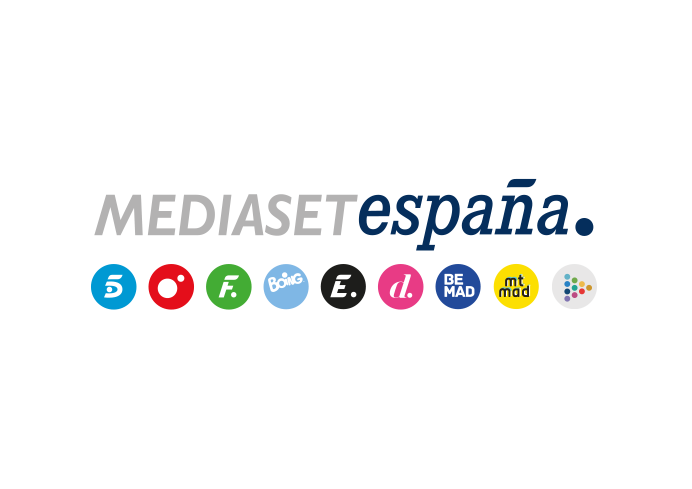 Madrid, 4 de noviembre de 2022Lucía Dominguín analiza su paso por Jimena de la Frontera, en ‘Pesadilla en El Paraíso. El debate’El programa, que abordará este domingo la última hora de la convivencia en El Paraíso, contará con la presencia en el plató de Xavier Cortés, actual pareja de Danna Ponce, entre otros colaboradores, para valorar la creciente sintonía de la concursante con Manu González.Lucía Dominguín, última expulsada de Jimena de la Frontera, abordará las situaciones más destacadas de su paso por el concurso, en la nueva entrega de ‘Pesadilla en El Paraíso. El debate’ que Carlos Sobera conducirá en Telecinco este domingo 6 de noviembre, a partir de las 22:00 horas, y que arrancará a las 21:30 horas con contenido exclusivo en Mitele PLUS.El espacio ofrecerá imágenes de la última hora de los participantes en El Paraíso con especial atención a la conversación entre Omar Sánchez y Dani García en torno a sus relaciones con Marina Ruiz y Bea Retamal; el mal momento por el que pasa Steisy tras ser nominada y tras la expulsión de Lucía; la discusión entre esta y Daniela Requena por la falta de compromiso en las tareas de Israel Arroyo; y las revelaciones de Víctor Janeiro en torno a su boda con Beatriz Trapote.Además, abordará en detalle el creciente acercamiento entre Manu González y Danna Ponce, imágenes que serán comentadas en el plató por Xavier Cortés, actual pareja de esta concursante. El programa también contará con las valoraciones de los exconcursantes Pipi Estrada y Mónica Hoyos; los analistas Nagore Robles y Jorge Pérez; y Beatriz Trapote y Pablo Pisa, entre otros familiares y amigos de algunos concursantes.